EYFSAutumn 1Autumn 2Spring 1Spring 2Summer 1Summer 2EYFS‘Wise Owls’ Parts of the brain (wise owl etc) 
“I can do it!” attitudeWhat Can We Grow? ‘All about me!’
School and familyWhy am I special?'Festivals’
Diwali, Remembrance Day, Bonfire night, ChristmasColourSpace- moon/sunSave Our Planet‘Amazing’ 
Celebrating diversity and background.People Who Help UsHealthy eating/exercise (PD/PSE) Where next?EYFSThe Lorax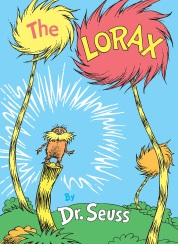 The Rainbow Fish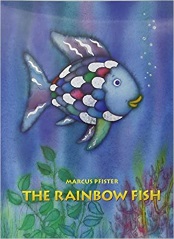 Elmer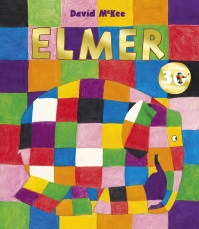 Somebody Swallowed Stanley / A Planet Full of Plastic 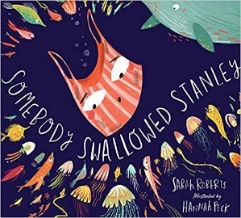 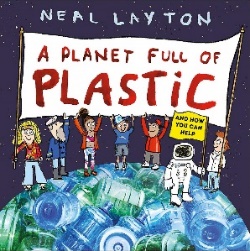 No Dragons for Tea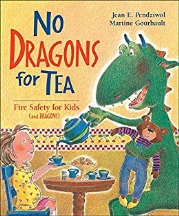 The Mega Magic Teacher Swap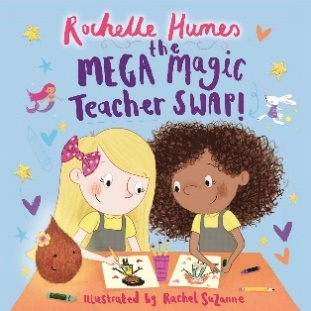 EYFSYear 1Autumn 1Autumn 2Spring 1Spring 2Summer 1Summer 2Year 1‘I can do it!’All Things Green ‘Who I am!’Local area- GarstonSignificant local events/people/placesParts of human bodyThen and Now‘Dinosaurs’ Animals including humans (classification)Dinosaur Planet‘Fly me to the Moon!’
MoonMoon Landing‘We are all special, we are all different!’Weather/Climate Comparison‘Paralympics’ 

EqualityWhat Can You See?AmazingYear 1Wild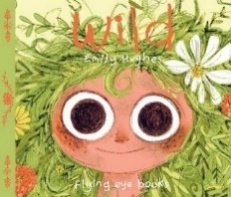 Rosie Revere Engineer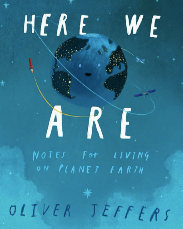 The Dot
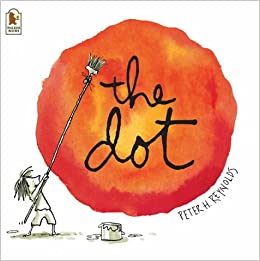 Where’s My Teddy? (own experience)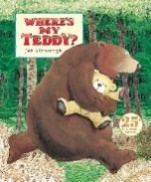 Bog Baby
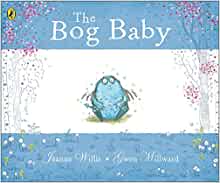 Tree
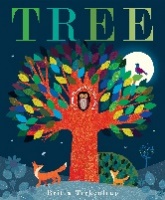 Harry and the Bucketful of Dinosaurs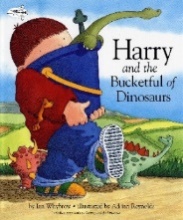 Prehistoric Actual Size
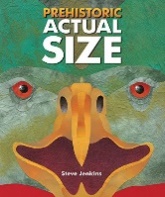 Field Trip to the Moon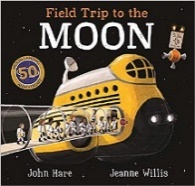 Beegu
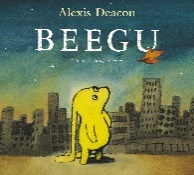 Toys in Space
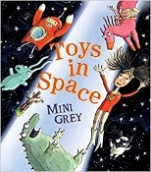 Handa’s Surprise (predictable phrasing)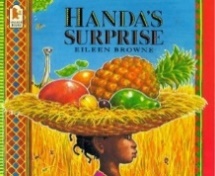 Ana Hibiscus
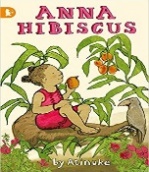 Amazing Grace
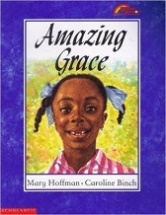 The Ugly Duckling (fairy tale)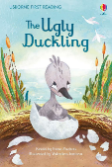 Avocado Baby
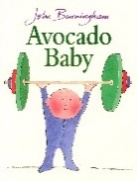 Lighthouse Keeper’s Lunch
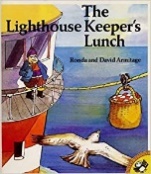 Year 1Explanation text with diagrams.PoetryRetelling the story Retell story.Lists items needed to look after a Bog Baby. Instructions- how to care for Bog Baby. List poem about Seasons. Newspaper report about egg discovery in classroomNon-chronological report on a dinosaur Labels, captions for dinosaursNon-chronological report: the moon landingLists: what you need for spaceDiary entry Rhyming couplets5 senses writingCultural vocabularyNarrative: Write simple sentences using patterned language, words and phrases taken from the text.Captions/labelsSequence a storyDiary: retelling traditional story from a character’s point of viewcharacter description Year 2Autumn 1Autumn 2Spring 1Spring 2Summer 1Summer 2Year 2‘Mental Fitness’ 
PSHE- mental health and emotional well beingWhat a Wonderful World ‘Wonderful Watford’Watford- local areaThe Great Fire Of London‘Arctic adventures’
living things and their habitats
Predators/food chainsWinter WonderlandSpace travel- rockets. Everyday materials & DTLand Ahoy!‘Heroes’
Inspirational people from diverse backgroundsHistorical HeroesDT- healthy eatingPSHE- what keeps me healthy? Keeping safeGreen FingersYear 2Just So Stories
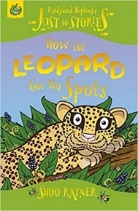 The Day the Crayons Quit
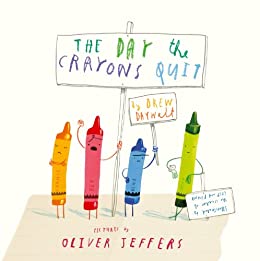 Ruby’s Worry
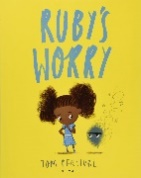 Toby and the Great Fire of London

Charlie and the Great Fire of London
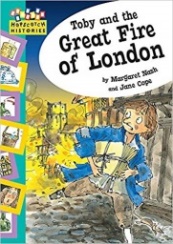 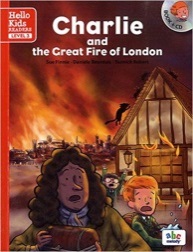 Lost and Found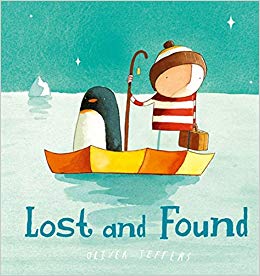 And Tango Makes Three
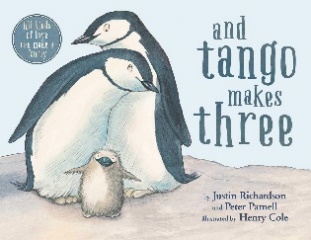 The Pirates Next Door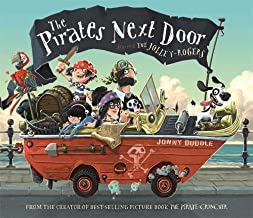 Little People, Big Dreams: 
Emmeline Pankhurst, Maya Angelou, Martin Luther King Jr, Rosa Parks, Stephen Hawking
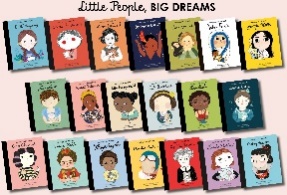 Counting on Katherine
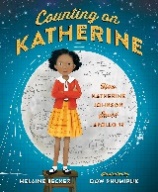 Jack and the Beanstalk
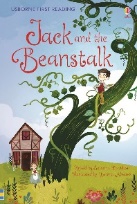 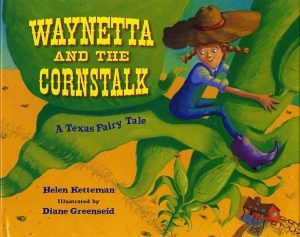 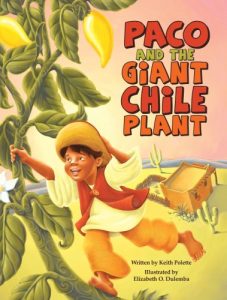 Year 2- Myths (creation story)*   *   *   *   *- Letters
- Information leaflet about a country
- Persuasive poster to visit a country *   *   *   *   *- Diary entry
Instructions: fire safety, making breadDiary- Samuel PeepsPoetry- calligramPersuasive: selling a fire protecting invention Letter writing NarrativeNon-Chronological ReportsOther: poems, role play, hot seating, story mapsCharacter description (wanted poster)Adventure story- space piratesRhyming poemsExplanation about how pirates steal a ship Poetry (acrostic)Non-chronological report about the life of an inspirational personRecount (diary)Narrative (retelling of traditional tale)Read different cultural versions and write their own version.Year 3Autumn 1Autumn 2Spring 1Spring 2Summer 1Summer 2Year 3‘Ready, set, growth’ Diocese‘Volcanoes’‘Lightbulb moments’ 
Light‘People who’ve changed the world’ 
Artist/composers (a mix of modern and classic/ both genders/races etc) Year 3Stone AgeStone AgeExtreme Earth (Topic)Bright Sparks (Science)Maps and OrientationMaps and OrientationYear 3Stone Age Boy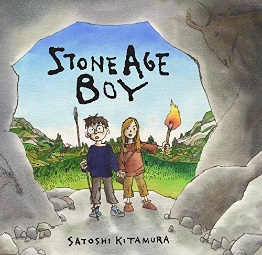 Ug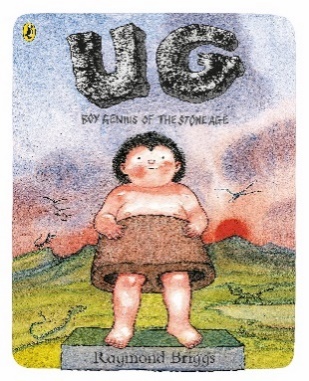 The Firework Maker’s Daughter 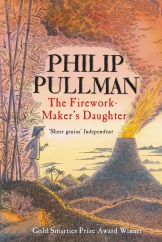 The King who Banned the Dark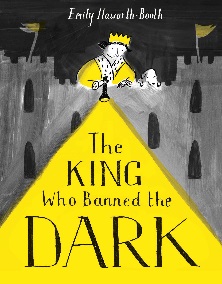 The Great Kapok Tree (fables) 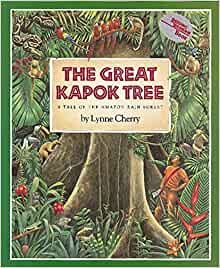 The true story of the three little pigs
Honestly Red Riding Hood was Rotten!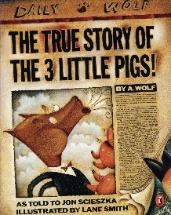 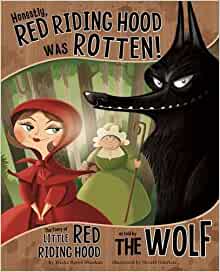 Year 3Diary to sequence eventsNewspaper reportInstructions- making a fire Setting description for opener for playscriptPlayscript writing*   *   *   *   * limericks Poetry (vocab & similes)Character descriptionNarrative (adventure)
*   *   *   *   *Explanations- how volcanoes eruptBiography- Thomas Edison *   *   *   *   *
- Poetry- rhyming couplets
- Persuasive writing in role as the king to the publicFables- write their ownPoetry about the rainforest/ animals (haiku, tanka, kenning)Biography- David AttenboroughCompare alternative fairy tales to originalsDiary entryCharacter descriptionWrite their own for another known story Year 4Autumn 1Autumn 2Spring 1Spring 2Summer 1Summer 2Year 4‘My strong mind’Resilience ‘Romans Rule!’
Hertfordshire- 
Romans- St Albans‘The Indian sub-continent'
Living things and their habitats/ animals including humans‘Uncle Albert and friends' Sound & electricity‘Challenging stereotypes’ The Proudest BlueYear 4RomansRomansWaterThe VikingsThe UKThe UKYear 4Roman Invasion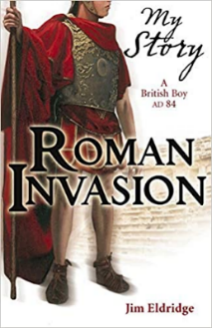 Empire's End - A Roman Story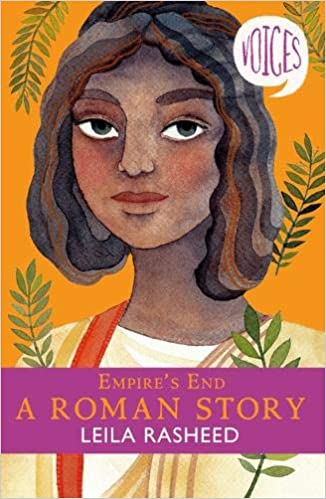 Escape From Pompeii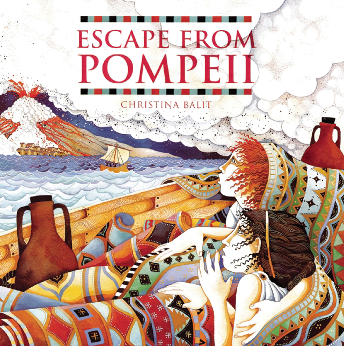 The Rhythm of the Rain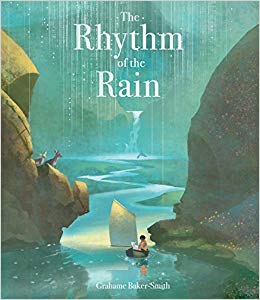 Norse Myths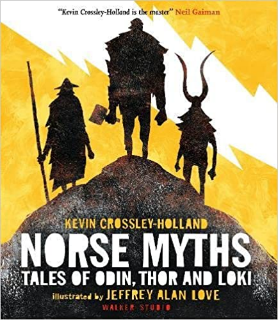 Bills New Frock
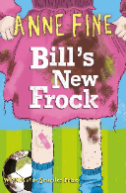 Boy in the Dress

My Princess Boy
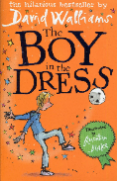 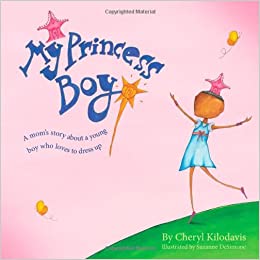 The Story of London 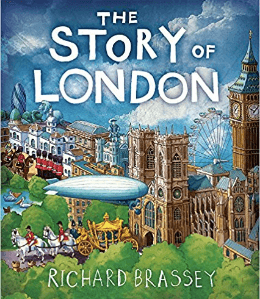 Year 4- Non-chronological report on a Roman soldier-  diary entry for Camilla- setting as the introduction for a play- write a playscript based on the book- poetry (vocab building- about the Ganges)
- setting description (link to India)
- explanation of the water cycle- myths - Riddles about Norse Gods - story with a theme (stereotypes)- discussion: make links between wider stereotypes and British Values. Is this fair? - persuasive letter writing: why should this British town/city be the new capital?- narrative poetry: what was on the site of the school before it was a school?Year 5Autumn 1Autumn 2Spring 1Spring 2Summer 1Summer 2Year 5‘The Power of yet!’‘London calling’‘Stewards of creation’ Living things and their habitats/ animals including humans ‘The Solar System’ Earth/Moon/starsGravity & forces ‘People who dare to be different’ Year 5Geographical Skills / Changes Over TimeGeographical Skills / Changes Over TimeAncient GreeceAncient GreeceEgyptEgyptYear 5Zoo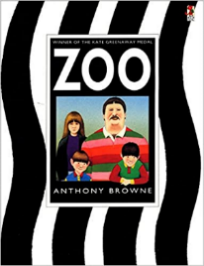 Don’t touch my hair
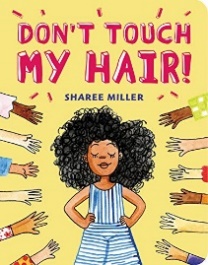  The London Eye Mystery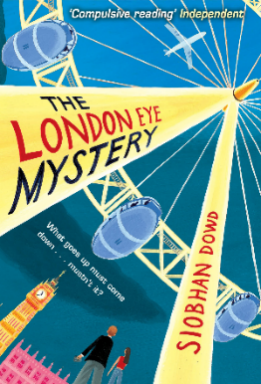 The Secret Garden 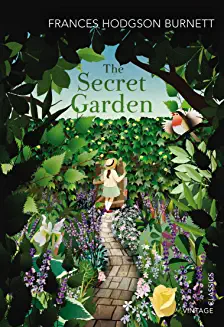 Heroes of the Night Sky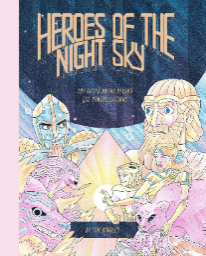 The Legend of Heracles
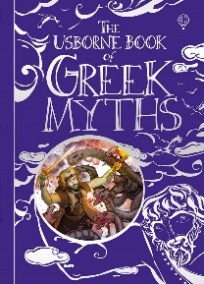 
The Secrets of Tutankhamun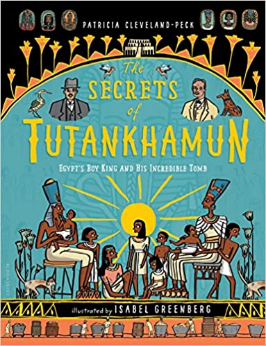 So You Think You’ve Got It Bad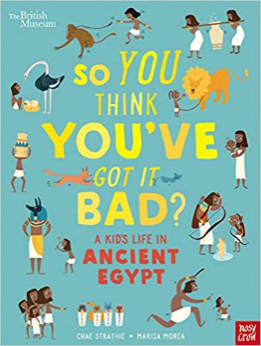 Year 5- Persuasion about closing zoos- rap from the point of view of an animal in a zoo - Persuasion about consent- Suspense and mystery story- Fiction from our literary heritage- cinquain poems about the garden- Design a constellation and write the myth - instructions: how to become a hero*   *   *   *   *- The difference between myths and legends. In Heracles, What is likely real/myth? *   *   *   *   *-  explanation: Ancient Greek advancements on our knowledge of the solar system - Discussion: is it right to disturb settlements and excavate? - Biography of a significant Pharaoh/explorer e.g. Hatshepsut, Cleopatra, Ramses the Great, Champollion, Howard Carter etc. - Explanation about mummification process- Non-Chronological report- Egypt linkYear 6Autumn 1Autumn 2Spring 1Spring 2Summer 1Summer 2Year 6‘Managing your mind!’ ‘Changing Britain’Politics/BAME‘Africa is not a Country’‘The Big Bang Theory’Evolution/inheritance/adaptationElectricity Uncle Albert‘Race cars’Black Lives MatterAnimals including humans- Circulatory/ Respiratory systemYear 6WWII WWII The MayansThe MayansNorth America North America Year 6Spiderwick Chronicles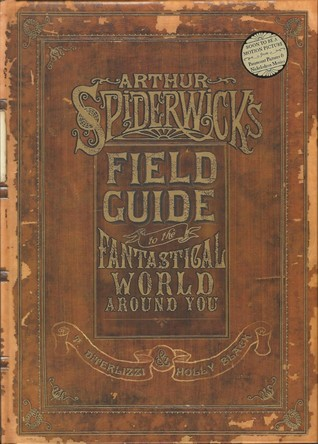 Rose Blanche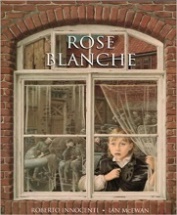 Now or Never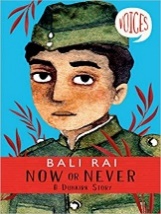 War Poetry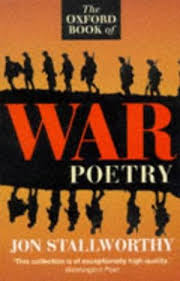 Journey to Jo’burg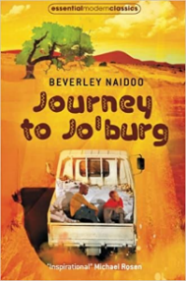 The Popol Vuh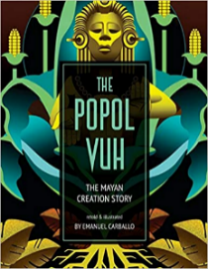 Middleworld 

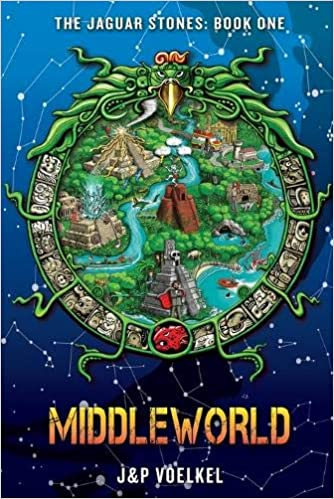 Holes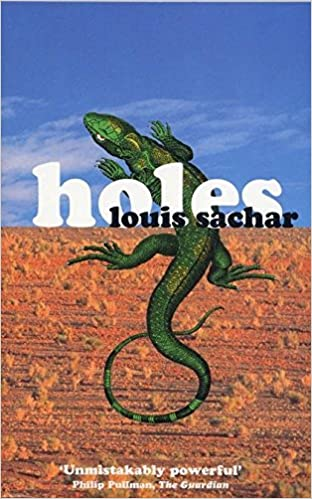 Pig Heart Boy

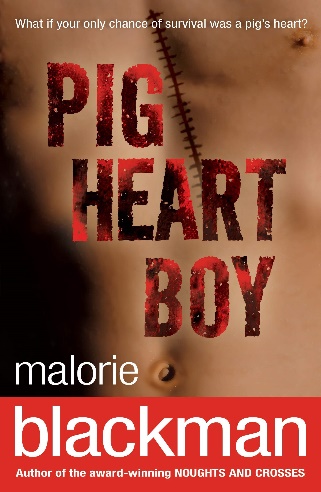 Year 6- report writing - poetry (vocabulary/imagery)- war poetry- descriptive writing - recount (diary) of Rose Blanche/soldier- discussion: 
1) Winston Churchill had the hardest job as Prime Minister. 
2) Winston Churchill was a great man.  -Discussion text (segregation) *   *   *   *   *- explanations
Maya culture- recount of the creation story (newspaper report)- Writing in different fiction genres*   *   *   *   *- Recount- Charles Darwin journals- narrative with a flashback- Persuasion - complaint letter- debate: BLM linked to Holes sequel (Small Steps)DebateExplanation- how the heart worksRecount- diary entrymonologue